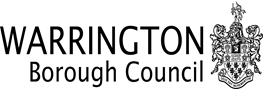 Our Ref:	October 2018	Dear Parents/Carers Re: Holidays in term time During the 2017/18 academic year, a considerable number of days learning were missed due to term time holidays. With the exception of illness, it is the most common reason for absence. The school aims to give families flexibility to take holidays outside the usual peak times, for example by having a two-week break at Easter and Whit. We would encourage families to take advantage of these extended half-term breaks when considering booking holidays. As a school we fully appreciate the financial constraints that some families face when booking holidays. However, holidays during term time will only be authorised in exceptional circumstances. Although penalty notices are not issued in Warrington, there is a clear process in place for managing poor school attendance. Attendance of less than 90% (=19 days absence across the whole school year) is considered persistent absence, and can be referred for prosecution in the magistrates court. Absence from school, for any reason, can affect children’s progress and prevent them from achieving their full potential. We would appreciate your continued co-operation in ensuring your children attend school regularly in the next academic year. Yours sincerely Debbie ParlaneAttendance Team ManagerTel: 	01925 444268Email:	d_parlan@warrington.gov.uk 